LIETUVOS SPORTINIŲ ŠOKIŲ FEDERACIJOSVEIKLOS PROGRAMA2018 – 2021 m. ĮVADAS       Lietuvos sportinių šokių federacijos iki 2021 m. strategija – Federacijos veiklos rezultatas. Strategija užtikrina  strateginio valdymo procesą, kurio metu nustatomos veikimo kryptys ir būdai, kaip efektyviausiai panaudoti  turimus ir planuojamus gauti finansinius, materialinius, žmogiškuosius išteklius Misijai vykdyti, Vizijai formuotis. Strategijos valdymo procesas susijęs su veiklos eigos stebėsena ir kontrole.      Strategija bus įgyvendinama vykdant  Lietuvos Respublikos kūno kultūros ir sporto įstatymą, Lietuvos Respublikos vietos savivaldos įstatymą, Lietuvos Respublikos labdaros ir paramos įstatymą, Lietuvos Respublikos asociacijų įstatymus, Lietuvos sportinių šokių federacijos Įstatus, kitus teisės aktus, Valstybės  kūno kultūros ir sporto plėtros strategiją, Kūno kultūros ir sporto departamento prie Lietuvos Respublikos Vyriausybės programą ir įsakymus.      Strategijos formavimas taip pat susijęs su Europos vadovų Tarybos deklaracija, kurioje pabrėžiami sporto socialiniai ypatumai, nusakomas tiesioginis vaidmuo už sporto reikalų tvarkymą - visų pirma yra atsakingos sporto organizacijos ir valstybės narės, o pagrindinis vaidmuo tenka sporto federacijoms“. Europos institucijos pripažįsta, kad savanoriška veikla grindžiamas sportas vaidina ypatingą vaidmenį Europos visuomenėje, visų pirma sveikatos, švietimo, socialinės integracijos ir kultūros srityse.        Įgyvendinanat numatytas strategijos kryptis, sieksime išryškinti kūno kultūros ir sporto teikiamą naudą bei ugdyti fiziškai ir dvasiškai sveiką visuomenę, talentingų sportininkų paieškas bei nuoseklų sportininkų meistriškumo ugdymą, vaikų ir jaunimo socializacijos, nusikalstamumo prevenciją.BENDROSIOS NUOSTATOS. IŠORINIAI IR VIDINIAI VEIKSNIAI.          Lietuvos  sportinių šokių federacija ( Federacija)  - juridinis asmuo, visuomeninių sporto organizacijų sąjunga, narystės pagrindu vienijanti šalyje veikiančius  sportinius šokius propaguojančius sporto klubus, kitas įregistruotas visuomenines organizacijas, turintis savo ženklą, atributiką, sąskaitas Lietuvos Respublikoje įsteigtuose bankuose. Federacija už savo prievoles atsako visu savo turtu.         Federacija (LSŠF) įkurta 1989 m. Nuo 1991 m. rugsėjo 29 d. Pasaulio sportinių šokių federacijos (WDSF), Lietuvos tautinio olimpinio komiteto ( LTOK ), Lietuvos sporto federacijų sąjungos (LSFS), Lietuvos asociacijos „Sportas visiems“  (LASV) narė.          1997 m. Tarptautinis olimpinis komitetas pripažino Tarptautinę sportinių šokių federaciją (anksčiau vadinta IDSF, dabar - Pasaulio sportinių šokių federacija - WDSF), kuri yra tarptautinių sporto federacijų generalinės asociacijos (GAISF), Pripažintų tarptautinių sporto federacijų asociacijos (ARISF), Tarptautinės pasaulio sporto žaidynių asociacijos (IWGA) narė. Olimpinis komitetas pripažino sportinius šokius olimpine sporto šaka, tačiau ši sporto šaka dar neįtraukta į Olimpinių Žaidynių programą, Pasaulio olimpinėse sporto žaidynėse.       Federacija jungia sporto klubus ir kitas visuomenines organizacijas (6 miestuose, 19 rajonų), kuriuose dirba treneriai ir asistentai, jų tarpe 15 Lietuvos Respublikos nusipelniusių trenerių. Federacijoje yra Lietuvos ir tarptautinės kategorijos (TK) teisėjai, 3 TK vyr.teisėjai, 2 TK egzaminuotojai.  Kiekvienais metais sportininkai, treneriai ir teisėjai yra licencijuojami.         Federacija atstovauja sportinius šokius Lietuvoje ir užsienyje, rūpinasi šakos plėtra,  koordinuoja sporto klubų veiklą, įtakoja sporto mokymo sporto šakos plėtojimą, užtikrina rinktinės ruošimą ir dalyvavimą varžybose, stovyklose, mokymuose, kelia trenerių, vadybininkų, teisėjų kvalifikaciją, rengia šalies ir WDSF skiriamus tarptautinius čempionatus ir kitas varžybas, kontroliuoja kaip laikomasi Įstatų ir kitų šalies teisinių aktų ir taisyklių, tvarko Federacijos apskaitą, sprendžia techninius klausimus, palaiko ryšius su šalies ir tarptautinėmis sporto organizacijomis, rūpinasi rėmėjų paieška ir sporto šakos įvaizdžio formavimu šalyje ir užsienyje.           Konferencija, vadovaujantis Federacijos įstatais, yra aukščiausias federacijos valdymo organas. Konferenciją sudaro Federacijos narių deleguoti atstovai. Konferencija koreguoja Įstatus, renka, atleidžia prezidentą, viceprezidentus, vykdomojo komiteto ir revizinės komisijos narius. Ataskaitinės konferencijos vyksta kasmet. Rinkiminės konferencijos vykdomos kas ketveri metai.          Vykdomojo komiteto prezidiumas ir Vykdomasis komitetas tarp konferencijų atstovauja Federacijai ir tvarko einamuosius reikalus. Vykdomasis komitetas gali steigti komisijas.            Lietuvos čempionatai ir sporto klubų varžybos organizuojamos įvairiuose Lietuvos miestuose, rajonuose, taip populiarinant sporto šaką ir suteikiant tų miestų ir rajonų gyventojams galimybes stebėti varžybas, kultūringai leisti laisvalaikį, o vaikus  ir jaunimą siekti  rezultatų. Federacija Lietuvoje rengia pasaulio ir Europos čempionatus, Šiaurės šalių čempionatus, WDSF pasaulio reitingo varžybas, Taurių varžybas.             Federacijos licencijuoti sportininkai pasiekė aukščiausius sportinius rezultatus pasaulio ir Europos individualių porų ir komandiniuose čempionatuose, pasaulio reitingo ir tarptautinėse varžybose. Geriausi sportininkai ir jų treneriai, Federacijos vadovai ir vadybininkai apdovanoti Didžiojo Lietuvos kunigaikščio Gedimino ordinais ir medaliais.            Federacijos biudžetą sudaro: valstybės biudžeto, rėmėjų ir kitos (nario mokesčiai, licencijos) lėšos. Lėšos yra naudojamos varžybų vykdymui Lietuvoje, rinktinėms stovyklų organizavimui, sportininkų pasiruošimui ir siuntimui į pasaulio ir Europos čempionatus.  Biudžetinės lėšos sudaro apie 50 procentų visų išlaidų.Federacijos ištekliai ir finansiniai resursai 2014 -2017 m. (Eur.)Sportininkų iškovotos vietos Europos ir pasaulio čempionatuose, Pasaulio  sporto žaidynėse 2014 -2017 m.       Sporto infrastruktūros vystymas turi didžiulę reikšmę jaunimui, kuris turėdamas tolygias galimybes su kitų šalių sportininkais, sieks sportinio rezultato, tuo pačiu užsibrėždamas tinkamus gyvenimo tikslus. Miestų ir rajonų gyventojams, turintiems savo sportinę bazę, atsiranda galimybės kelti gyvenimo kokybę ir turiningai praleisti laisvalaikį.Plečiasi pasaulio sporto geografija, pažangiausios technologijos efektyvina talentingų ir sveikų sportininkų atranką, platesnė tampa sportininkų, trenerių, sporto specialistų migracija, didėja tarptautinių varžybų skaičius, konkurencija, sporto populiarumas, nugalėtojų ir prizininkų materialinis skatinimas. Visa tai kelia sporto socialinę reikšmę ir prestižą.      Lietuvos sportinių šokių federacija, atsižvelgdama  į pasaulines ir Europines tendencijas, ieškodama savo veiklos tobulinimo vidinių rezervų, sieks savo darbuose taikyti metodikos naujoves, pažangiausias vadybos formas, mokslo ir sporto specialistų patirtį, kooperuoti finansines galimybes ir visą tai pagrįsti asmenine žmonių iniciatyva, darbštumu  ir atsakomybe.STIPRIOSIOS PUSĖS    1. Plati sporto šakos geografija.     2. Tarptautinio lygio sportiniai pasiekimai.    3. Sukurtos, turimos ir puoselėjamos sporto šakos tradicijos.    4. Sporto šakos galimybės visapusiškai ir kompleksiškai vystyti žmogaus fizines savybes.     5.Trenerių, teisėjų kvalifikacija, sukaupta patirtis ir sugebėjimai.    6. Šiuolaikinė vadyba ir glaudus bendradarbiavimas su kitomis organizacijomis.    7. Sukurtas teigiamas įvaizdis kitų sporto šakų tarpe.    8. Aktyvi federacijos veikla rengiant aukšto lygio tarptautinius renginius.SILPNOSIOS PUSĖSNepakankamas sporto šakos propagavimas kai kuriuose  miestuose ir rajonuose.Nepakankamas sportininkų skatinimas dėl biudžetinių lėšų stygiaus.Mažėjantis sportininkų skaičius (emigracija it kt. priežastys).Nepakankamai skatinami treneriai ir savanoriai.Minimalus žiniasklaidos dėmesys (radijas, televizija). 5.   Sporto šaka dar nėra Olimpinių žaidynių programoje.      6.   Menkas sporto šakos plėtotės programų rėmimas iš savivaldybių biudžeto.GALIMYBĖSGerėjant šalies ekonomikos rodikliams, didesnis dėmesys turėtų būti skiriamos kūno kultūrai ir sportui.Plečiantis sporto šakos geografijai, gali didėti naujos kompetencijos specialistų poreikis.Aukšti pasiekimai tarptautiniuose renginiuose sąlygoja sporto šakos populiarumo augimą ir jos plėtojimą.Sukūrus bendradarbiavimo sąlygas su pasaulinio lygio sportinių šokių specialistais, galėtų augti rinktinių stovyklų skaičius.Aukšta trenerių kvalifikacija įtakos perspektyvios pamainos ruošimą.Nauji juridiniai aktai ir Įstatymai, palankūs sportui, sudarytų sąlygas plėtoti sporto šaką.Formuojant ir suformavus tinkamą požiūrį į kūno kultūrą ir sportą, didėtų užsiiminėjančiųjų skaičius, išaugtų sporto socialinis vaidmuo.Aktyviai veikiant WDSF, sportiniai šokiai galėtų pretenduoti patekti Į Olimpinių žaidynių programą. GRĖSMĖS 1. Specialistų aukštos kvalifikacijos ruošimas (uždaryta programa aukštosiose mokyklose) Sumažėjo galimybės įgyti aukštąjį išsilavinimą sportinių šokių srityje dėl šių programų uždarymo aukštosiose mokyklose.2.   Nepakankamai remiama sporto klubų veikla. 3. Dėl mažėjančio gimstamumo šalyje mažėja sporto mokymo įstaigose bei klubuose sportuojančiųjų skaičius.   4.   Progresuojantis jaunimo sveikatos būklės pablogėjimas dėl fizinio krūvio stokos.5.  Geresnės sportinės savirealizacijos sąlygos užsienio šalyse ir augantis pajėgių sportininkų išvykimas į kitas šalis.                                          VIZIJA. MISIJA.      Sportiniai šokiai šiuolaikiniame sporte yra viena iš nedaugelio sporto šakų, kuri jungia savyje meno, kultūros ir sporto elementus, lavinanti estetinius žmogaus jausmus, stiprinanti dvasines ir fizines žmogaus galias. Sportinių šokių varžybos Lietuvoje, kitose Europos ir pasaulio šalyse sutraukia gausius būrius žiūrovų. Išskirtinai aukšta sporto šakos estetika priimtina daugeliui žmonių.     Lietuvos sportinių šokių federacija, būdama viena iš pajėgiausių sporto federacijų Lietuvoje, keldama visuomenės aktyvumą kūno kultūros ir sporto priemonėmis, stiprindama bendradarbiavimo galimybes, didindama sporto socialinę reikšmę, formuoja Federacijos veiklos viziją ir misiją.    VIZIJA – telkti visus, besidominčius sportiniais šokiais, kad padidėtų sporto šakos populiarumas, masiškumas ir prieinamumas mūsų šalies kartoms būtų  išsaugotos šios sporto šakos tradicijos ir kuriamos naujos, atstovai dalyvautų Olimpinėse Žaidynėse. Parengta ir veikia aukštos klasės sportininkų, trenerių, teisėjų, vadybininkų paruošimo sistema, geriausi sporto šakos atstovai, turėdami tinkamas sąlygas, toliau gerina sportinius rezultatus. Federacija dalyvauja įvairių programų konkursuose - įgydama reikiamas lėšas realizuoti viziją. Estetinis sporto šakos pranašumas nuteikia žmones pozityviam gyvenimui.MISIJA – sudaryti  vaikams, jaunimui ir geriausiems šalies sportinių šokių atstovams tinkamas sąlygas siekti gyvenimo tikslų per sportą. Populiarinti sporto šaką miestų ir rajonų bendruomenių tarpe. Siekti tolimesnio tarptautinio pripažinimo ir garsinti Lietuvos vardą pasaulio sporto arenose. Rengti varžybas sportininkams, vykdyti rinktinės nariams treniruočių stovyklas, plėtoti sporto klubų veiklą.       Federacija, įgyvendindama  2018 – 2021 m. Strategijos Viziją ir Misiją, remiasi konkrečiais siektinais rodikliais,  teikiamais šiose lentelėse.Planuojama iškovoti vietas Europos ir pasaulio čempionatuose 2018 -2021 m.Lietuvos sportinių šokių federacijos Akademijos strategija•	Akademija vadovaujasi PSŠF (Pasaulio sportinių šokių federacijos) ir LSŠF (Lietuvos sportinių šokių federacijos) strategijomis mokymo ir licencijavimo srityse.•	Akademijos tikslai: Lietuvos trenerių, teisėjų, šokėjų (mėgėjų ir profesionalų) mokymas, kvalifikacijos kėlimas ir licencijavimas (pagal pridedamą lentelę).•	Akademijos finansavimo šaltiniai: teisėjų ir trenerių licencijavimo mokesčiai, teisėjų ir trenerių kongresų dalyvių mokesčiai, teisėjų egzaminavomo dalyvių mokesčiai, projektinė veikla.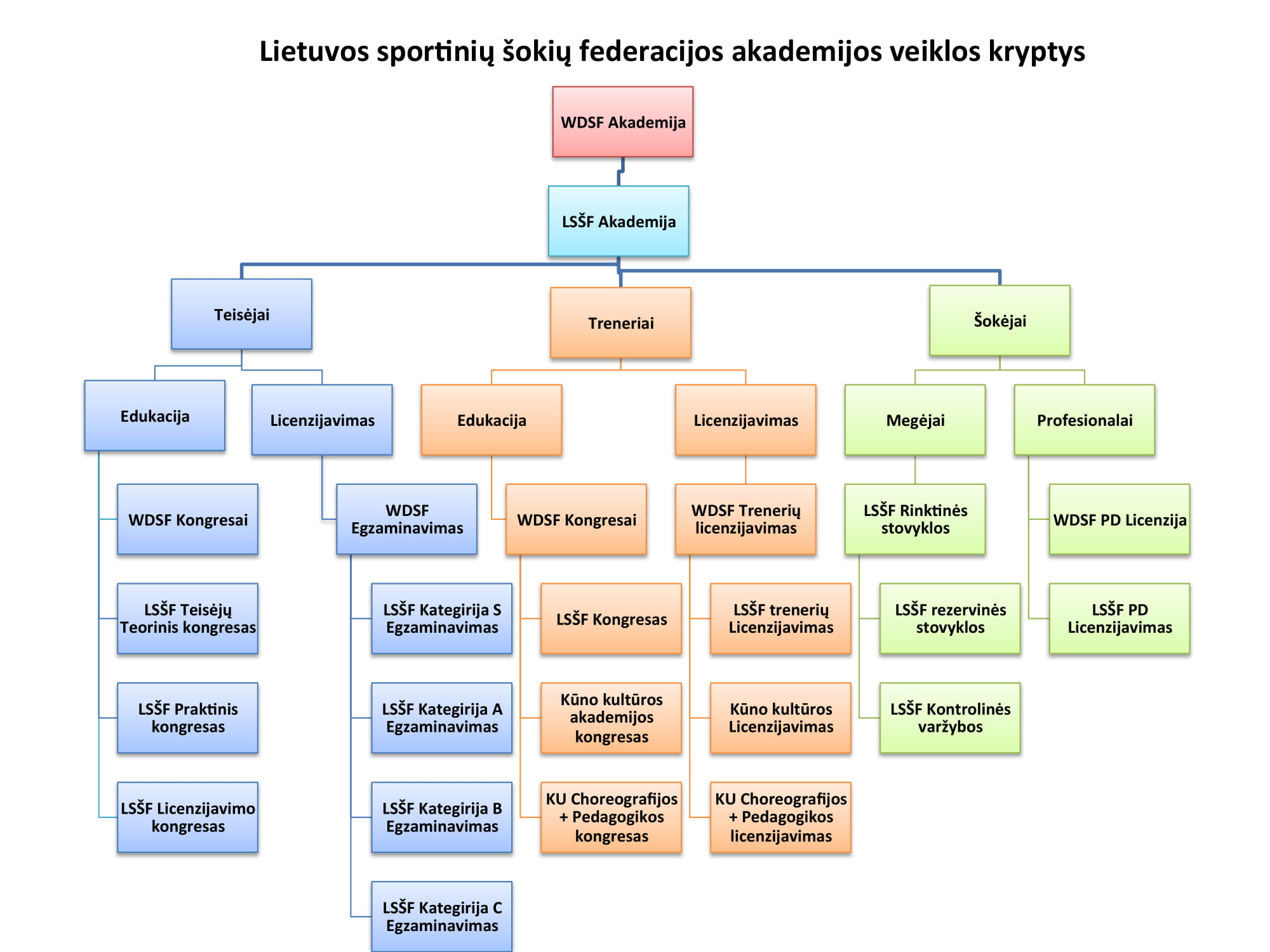       Rodikliuose Federacija kreipia dėmesį į tinkamos sportiniams šokiams tarptautinio lygio sporto bazę, kuri būtų tinkama organizuoti aukšto lygio varžybas ir kokybiškas treniruotes. Kokybiškos treniruotės ir infrastruktūros plėtimas būtinas siekiant  sudaryti tinkamas Federacijos sportininkams sąlygas pasirengti Europos ir pasaulio čempionatams, Taurių varžyboms, pasaulio sporto žaidynėms. Sportinių šokių įtraukimas pirmą kartą į Olimpinių žaidynių programą ir planuojamas Lietuvos sportinių šokių atstovų pasirodymas  šiose žaidynėse, taptų nauju akstinu sporto šakos vystymosi istorijoje.TIKSLAI. UŽDAVINIAI.     Lietuvos sportinių šokių federacijos strategijos 2018 – 2021 m.  Misijai ir Vizijai įgyvendinti Federacija  kelia šiuos tikslus ir uždavinius.Sudaryti talentingiausių sportininkų pasiruošimo planus ir užtikrinti jų įvykdymą. Rengti trenerių, teisėjų, vadybininkų, savanorių kvalifikacijos kėlimo seminarus, sudaryti sąlygas dalyvauti kitose šalyse vykdomose seminaruose.Numatyti galimus finansavimo šaltinius bei vykdyti lobistinį darbą. Bendradarbiauti su sporto klubais ir padėti ieškoti galimybių dalyvauti įvairiuose mokymuose bei programose.Užtikrinti varžybų kalendoriaus įvykdymą. Didelį dėmesį skirti jaunesniojo amžiaus sportininkų varžybų skaičiui ir dalyvavimui varžybose.Formuoti ir populiarinanti sporto šakos įvaizdį, naudoti naujausias technologijas. 7.  Aktyviai dalyvauti Lietuvos sporto federacijų sąjungos bei Lietuvos asociacijos „Sportas visiems“ – „Šokiai visiems“  veikloje.8.   Viešinti visos federacijos  atskirų organizacijų veiklos rezultatus.FINANSAVIMO REIKMĖS	Lietuvos sportinių šokių  federacija mano, kad ši sporto šaka, būdama estetiška ir populiari žmonių tarpe, pritrauks didesnį televizijos dėmesį, o pasikeitus juridiniams aktams, Federacija gali tikėtis pajamų iš šio šaltinio.Lietuvos sportinių šokių federacija yra numačiusi dalyvauti rengiamuose įvairių organizacijų programų konkursuose, o laimėjus konkursus, lėšas panaudoti tolimesnės veiklos plėtotei. Federacija, išanalizavusi pastarųjų metų gautas  ir įsisavintas lėšas, atsižvelgdama į sportinius pasiekimus, sporto šakos populiarumą, vykdytus tarptautinius renginius ir įvertinusi realius Federacijos veiklos plėtotės poreikius, keliamus strateginius tikslus, planuoja finansinius poreikius.  Lietuvos sportinių šokių Federacijos finansiniai poreikiai                                               2018 – 2021 m.	(tūkst. Eur.).Skiriamos ir sukauptos lėšos naudojamos taupiai pagal finansinius metinius ir ketvirtinius planus, laikantis buhalterinės apskaitos nuorodų, finansinių įstatymų ir apibrėžtų normų. Strategijos įgyvendinimo užtikrintumas1. Kompetencija. Kompetencija būtina Strategiją vykdantiems LSŠF Vykdomojo komiteto nariams, visų LSŠF komisijų ir darbo grupių nariams, vadybininkams, treneriams, ruošiantiems sportininkus, sporto klubų vadovams, varžybų organizatoriams, renginių vedėjams. Būtini veiklos kompetenciją keliantys atskirų žmonių grupių metodiniai - praktiniai užsiėmimai, seminarai.2. Dalykinis bendradarbiavimas. Bendradarbiavimas vyksta Federacijos viduje bei su sportinėmis, valstybinėmis ir nevalstybinėmis organizacijomis, rėmėjais ir kitais dalyviais. Dalykiniam bendradarbiavimui turi būti tinkamai parengti bendradarbiavimo dokumentai.3. Organizavimas (vadyba). Vadybos pagrindiniai principai ir metodai aptariami Federacijos viduje. Jie, kaip ir bendradarbiavime, taikomi lanksčiai tarp įvairių subjektų, ypač kreipiant dėmesį į jaunų žmonių įtraukimą dalyvauti sportinių šokių Federacijos veikloje.4. Prieinamumas. Strategijoje išdėstytos mintys, teiginiai, planai, reikmės turi būti žinomi kuo didesniam žmonių ratui. Strategijos valdymas taps lengvesnis, jei jis bus žinomas visuomenėje. 5. Veiksmų koordinacija. Atlikti veiksmus, kurie projektuojami Strategijoje yra svarbu, tačiau koordinuoti tuos veiksmus yra būtina. Tik koordinuoti veiksmai gali būti tikslingi.6. Skaidrumas. Skaidrumo principas būdingas sėkmingai dirbančioms organizacijoms. Organizacijoje taikomas skaidrumo principas  mažina įtampą tarp darbuotojų, skatina jų pasitikėjimą vienas kitu, o veikiant išorėje, suteikia jį taikančiai organizacijai pilnaverčio partnerio įvaizdį.7. Kontrolė. Strategijos vykdymo kontrolė reikalinga dėl to, kad nustatytų ar nuosekliai siekiame tikslų ir, esant reikalui, pakreiptų  Strategijos vykdymą reikiama linkme. Strategijos įgyvendinimui bus taikoma kontrolė:.Tikrina ar veikloje vadovaujamasi buhalterinės apskaitos nuorodomis, finansiniais įstatymais, galiojančiais mūsų šalyje.Atliekama analizuojant ar veikiama pagal priemonių planą.Kontrolę atlieka LSŠF išrinkta Revizinė komisija. Gali būti atliktas ir vidaus auditas. Federacijai nusprendus, dėl objektyvių priežasčių (sumažėjus asignavimams), nevykdyti atskiros Strategijos dalies, galutinis vertinimas - kontrolė neatliekamas.Strategija apims: 1. Tiesiogiai  dalyvaujančius 3000 – 4000 sportininkų ir 130-140 trenerių.2. Netiesiogiai dalyvaus sportininkų tėvai ir artimieji (apie 9000 -15000 žmonių) 3. Programa gali pritraukti 3000 žiūrovų, kurie stebės varžybas mūsų šalyje ir užsienyje. 4. Žiūrovus, stebėsiančius sportininkų startus televizoriaus ekrane (apie 100 000 – 150 000 žmonių). 5. Varžybų rengėjus, vadybininkus, organizatorius, teisėjus, savanorius (200  - 300 žmonių).Lietuvos sportinių šokių federacijos strategija 2018 – 2021 m. atitinka šios sporto šakos vystymosi tendencijas ir ją įgyvendinus, tenkintų sportininkų, trenerių, teisėjų, vadybininkų poreikius bei sąlygotų tolimesnę Federacijos veiklos plėtrą.           			Lietuvos sportinių šokių federacija Nr. Rodiklis  2014 m. 2015 m. 2016 m. 2017 m.Žmogiškieji ištekliai1Sportuojančių – licencijuotų narių skaičius31933325317730713Vadybininkų skaičius22224Trenerių skaičius1651741851975Trenerių skaičius  SMĮ88986Teisėjų sk.(tarpt.kateg .)317Sporto klubų skaičius90Finansiniai resursai1Sporto fondas68517120280,077680900002Sportas visiems115859500750082503Savivaldybės5790,05800,0300,0-4LTOK8690,08700,010015,05Rėmėjai ir pajamos119560,0147820,0140970,0108260,02014 m. E.Č2014 m P.Č.2015 m.E.Č2015 m. P.Č.2016 m. E.Č2016 m. P.Č.2017 m. E.Č2017 m.  P.ČSuaugusiejiST6837363523342335PSŽ - 3LA2535250202919452750204719512048PSŽ - 1110 šokių1515251414131414ProfesionalaiST314322Šou 1222JaunimasST91215175761058591015919LA274125351736304613221135816154010 šokių517-94555JauniaiST-1329-48-316-2627LA-18-10-920-272810 šokių-7-4-3-17Nr Rodikliai20182019202020211Sportuojančiųjų skaičius30713200320032502Federacijos vadybininkų sk. 22233Trenerių sk.1972002042064Teisėjų  (tarptautinės kateg.) sk.353637385Metodinių seminarų skaičius33 346Sporto klubų skaičius909192932018 m. E.Č2018 m. P.Č.2019 m. E.Č2019 m. P.Č.2020 m. E.Č2020 m. P.Č.2021 m. E.Č2021 m. P.ČSuaugusiejiST2-34-52-34-51-23-41-23-41-313-201-313-201-38-181-38-18LA19-4120-2430-4012-2030-4012-2030-4010-2024-3010-2024-3024-3020-2624-3020-2610 šokių1818171716161616ProfesionalaiST1112-2012-2010-1810-188-168-16JaunimasST8-288-286-1010-228-1210-1610-1410-12LA8-188-1810-2410-2010-1810-1610-1412-1610 šokių34-57-106-95-78-107-97-8JauniaiST-7-28-7-26-6-20-6-18LA-6-20-7-18-6-16-6-1410 šokių-12-11-13-10  MetaiRėmėjaiLTOKBiudžetasSportas visiemsKitos lėšos Iš viso    2018 26,0 92,9712,0  112,0  242,972019  27,0 197,013,0  305,0  542,02020 28,0100,014,0  130,0272,02021  29,0120,0 15,0  140,0304,0